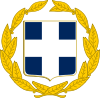 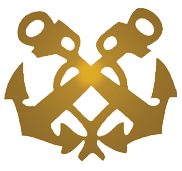 Te’Τρίτη, 05 Απριλίου 2022ΔΕΛΤΙΟ ΤΥΠΟΥΣύλληψη αλλοδαπού για λαθραία καπνικά προϊόντα στη Μυτιλήνη				Στη σύλληψη ενός 45χρονου αλλοδαπού προέβησαν, απογευματινές ώρες χθες, στελέχη του Γραφείου Ασφάλειας – Περιφερειακή Ομάδα Δίωξης Ναρκωτικών (Π.Ο.ΔΙ.Ν.) του Κεντρικού Λιμεναρχείου Μυτιλήνης, για παράβαση του Εθνικού Τελωνειακού Κώδικα (Ν. 2960/2001). 				Ειδικότερα, κατόπιν διενέργειας ελέγχου εντός του λιμένα Μυτιλήνης, σε ταχύπλοο σκάφος σημαίας Τουρκίας και ιδιοκτησίας του 45χρονου, το οποίο προερχόταν από το Αϊβαλί Τουρκίας, εντοπίστηκαν και κατασχέθηκαν διακόσια (200) πακέτα τσιγάρων (ήτοι 2.000 τσιγάρα), προϊόντα που στο σύνολό τους δεν έφεραν την ένσημη ταινία ειδικού φόρου κατανάλωσης.				Προανάκριση διενεργείται από το Κεντρικό Λιμεναρχείο Μυτιλήνης.				Διαθέσιμο φωτογραφικό υλικό έχει αναρτηθεί στην ιστοσελίδα www.hcg.gr.